TENDER NOTICE   Tender Notice No. JNTUK-/LCD Projectors for SDC Labs /2017-18/1,            Date: 06-09-2017Sealed quotations are invited from reputed Dealers/ Suppliers for the supply of the listed items. The detailed specifications, terms & Conditions for the items can be obtained in respect of items from the undersigned from  06/09/2017 between 11.00 AM to 5.00 PM on payment of . 500/- (Non-Refundable) in the form of Demand Draft payable at Kakinada in favor of Registrar,  JNTUK, Kakinada drawn on any nationalized bank not earlier than date of this notification. The sealed quotations should reach the undersigned on or before 2.30 PM on 15/09/2017.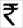 The University Authorities reserve the right to accept or reject any or all bids without assigning any reason whatsoever.REGISTRARTender Notice No. JNTUK-/LCD Projectors for SDC Labs  /2017-18/1,              Date: 06-09-2017TENDER SCHEDULE	GENERAL CONDITIONS:Please quote your lowest rates for each item described.  The quotation should reach this office on or before 15/09/2017 by 14:30 hrs. Sealed covers should be submitted for the items super scribing as “Tender No.”, “Date of opening:”,  Separate sealed cover should be submitted for each item. The sealed covers should be sent by the Registered Post or to be dropped in the sealed box provided in the office of the Principal. The tender will be opened on 15/09/2017 at 15:00 hrs. by the undersigned/his nominee in the presence of the committee members and available bidders or their representatives.E.M.D:  The tender documents should be submitted along with earnest money deposit Rs.5,000/- in the form of Demand Draft in favor of “The Registrar, JNTUK, Kakinada”.  The Demand Draft pertaining to E.M.D. of unsuccessful party will be returned.PRICES:   The price should be F.O.R. destination inclusive of taxes, packing & forwarding charges, freight, delivery and installation charges.  Items on rate contract, if any together with the terms and conditions may please be furnished.PAYMENT:  100% payment will be made within a reasonable  time only after the receipt of  all items in good condition and installation as per given specifications and after testing for satisfactory working and on receipt of the company’s invoice with all Supporting vouchers such as copy of GST Registration certificate etc. No advance will be paid in any case either in part or in full.ACCEPTANCE:  It is not binding on the university/ institution to accept the lowest of the tenders. The university/ institution reserves the right to place orders for individual items with different bidders. SPECIFICATIONS:  Detailed specifications along with the description and make should be mentioned in the bid.Warranty/Guaranty:  Warranty/Guaranty period should be mentioned by the bidder.8.	DELIVERY:   The period of delivery and completion of  work at destination from date of placing orders is FOUR WEEKS.  9. 	VALIDITY:   The quotations should be valid for at least 90 days.10.  	The Institution reserves the right to cancel the tender without assigning any reason. 11.  	Those that purchased tender schedule officially by paying Rs. 500/- in the form of Demand Draft drawn in favor of Principal, JNTUK, University College of Engineering, payable at Kakinada are only eligible to participate in the tender. Those who have downloaded the tender schedule from the JNTUK website (www.jntuk.edu.in) should submit a separate DD for Rs.500/- along with the quotation.12.  	This Institution being Government educational institution is exempted from payment of Central/State Excise Duty.13.  	Since the college is Government institution whatever conditions are applicable to any     	Government institute shall be applicable even if not specified.14.    	Any tender that is received after due date will not be accepted. The college is not responsible for any postal delay.15. 	List of Major Customers should be provided.REGISTRAR	Encl: Items with DescriptionSpecifications of LCD Projectors for SDC LabsRequirement of LCD Projectors and accessoriesLCD Projector Specifications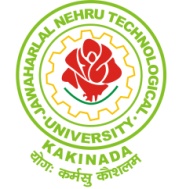 JAWAHARLAL NEHRU TECHNOLOGICAL UNIVERSITY KAKINADAUNIVERSITY COLLEGE OF ENGINEERING - KAKINADA-533003Pithapuram Road, Kakinada        Phone No. 0884 2300823                                                 Fax: 0884 - 2386516JAWAHARLAL NEHRU TECHNOLOGICAL UNIVERSITY KAKINADAPithapuram Road, Kakinada-533003        Phone No. 0884 2300900,  Fax: 0884-2300901email: registrar@jntuk.edu.in, rao703@yahoo.com                             JAWAHARLAL NEHRU TECHNOLOGICAL UNIVERSITY KAKINADAPithapuram Road, Kakinada-533003        Phone No. 0884 2300900,  Fax: 0884-2300901email: registrar@jntuk.edu.in, rao703@yahoo.comS.NoItem DescriptionQuantity01LCD Projectors ( As per Specifications) 06028’ X 6 ‘ Motorized Projector Screen with remote ( one year warranty)0603HDMI Cable 20 Meters06045’ Ceiling Mount0605Wireless presenter with laser pointer06  Item  ItemQty. LCD ProjectorsLCD Projectors06 No.sLCD Projector Specifications   LCD Projector Specifications   LCD Projector Specifications   TECHNOLOGYProjection System         3LCD Technology3LCD TechnologyLCD Panel0.55 inch with MLA (D9)0.55 inch with MLA (D9)IMAGE Colour Light Output 3,200 lumen- 2,240 lumen (economy) In accordance with IDMS15.43,200 lumen- 2,240 lumen (economy) In accordance with IDMS15.4White Light Output3,200 lumen - 2,240 lumen (economy) In accordance with ISO 21118:20123,200 lumen - 2,240 lumen (economy) In accordance with ISO 21118:2012ResolutionXGA, 1024 x 768, 4:3XGA, 1024 x 768, 4:3Contrast Ratio15,000 : 115,000 : 1Lamp UHEUHE, 200 W, 5,000 h durability, 10,000 h durability (economy mode)UHE, 200 W, 5,000 h durability, 10,000 h durability (economy mode)Keystone CorrectionAuto vertical: ± 30 °, Manual horizontal ± 30 °Auto vertical: ± 30 °, Manual horizontal ± 30 °Colour ReproductionUpto 1.07 billion coloursUpto 1.07 billion coloursAspect Ratio 4:34:3Light sourceLampLampColour Processing 10 Bits10 Bits2D Vertical Refresh Rate 100 Hz - 120 Hz100 Hz - 120 HzOPTICALProjection Ratio 1.48 - 1.77:11.48 - 1.77:1Zoom Manual, Factor: 1.2Manual, Factor: 1.2Image Size30 inches - 300 inches30 inches - 300 inchesProjection Distance Wide/Tele1.8 m - 2.17 m ( 60 inch screen)1.8 m - 2.17 m ( 60 inch screen)Projection Lens F Number1.58 - 1.721.58 - 1.72Focal Distance16.9 mm - 20.28 mm16.9 mm - 20.28 mmFocus ManualManualOffset8 : 18 : 1CONNECTIVITYUSB Display Function3 in 1: Image / Mouse / Sound3 in 1: Image / Mouse / SoundInterfacesUSB 2.0 Type A, USB 2.0 Type B, Wireless LAN IEEE 802.11b/g/n (optional), VGA in, HDMI in, Composite in, S-Video in, Cinch audio inUSB 2.0 Type A, USB 2.0 Type B, Wireless LAN IEEE 802.11b/g/n (optional), VGA in, HDMI in, Composite in, S-Video in, Cinch audio inGENERALEnergy Use277 W, 207 W (economy), 0.26 W (standby)277 W, 207 W (economy), 0.26 W (standby)Product dimensions297 x 234 x 77 mm (Width x Depth x Height)297 x 234 x 77 mm (Width x Depth x Height)Product weight2.4 kg2.4 kgNoise LevelNormal: 37 dB (A) - Economy: 28 dB (A)Normal: 37 dB (A) - Economy: 28 dB (A)Loudspeaker2 W 2 W ColourWhiteWhiteSupply VoltageAC 100 V - 240 V, 50 Hz - 60 HzAC 100 V - 240 V, 50 Hz - 60 HzTaxes : All InclusiveWarranty: 24 months Carry inDelivery: Within 2 Weeks from the receipt of P.OTaxes : All InclusiveWarranty: 24 months Carry inDelivery: Within 2 Weeks from the receipt of P.OTaxes : All InclusiveWarranty: 24 months Carry inDelivery: Within 2 Weeks from the receipt of P.O